UNIVERSIDADE FEDERAL DE LAVRAS DEPARTAMENTO DE ENGENHARIA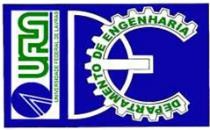 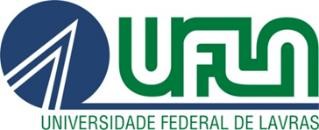 COLEGIADO DE GRADUAÇÃO EM ENGENHARIA QUÍMICAATIVIDADES COMPLEMENTARESFORMULÁRIO DE RECONHECIMENTO E REGISTRO DE ATIVIDADES COMPLEMENTARESData:            /           /                 Protocolo nº.  	Assinatura e carimbo:Nome:		Matrícula:                                                            E-mail:       Telefone de contato:O discente acima identificado declara que:□ as cópias dos documentos comprobatórios das atividades complementares conferem com os documentos originais;□  as cópias dos documentos comprobatórios das atividades complementares são apresentadas em via única, encadernadas em espiral e devidamente numeradas;□  a via encadernada com as cópias dos documentos comprobatórios das atividades complementares possui          folhas.Assinatura do discente- - - - - - - - - - - - - - - - - - - - - - - - - - - - - - - - - - - - - - - - - - - - - - - - - - - - - - - - - - - - - - - - - - - - - - - - - - - - -UNIVERSIDADE FEDERAL DE LAVRAS COLEGIADO DE GRADUAÇÃO EM ENGENHARIA QUÍMICAFORMULÁRIO DE RECONHECIMENTO E REGISTRO DE ATIVIDADES COMPLEMENTARESNome:1/4Matrícula:                                                              E-mail:A via encadernada com as cópias dos documentos comprobatórios das atividadescomplementares possui             folhas.Protocolo nº.                                                Recebido em:            /            /  	Por (assinatura e carimbo):UNIVERSIDADE FEDERAL DE LAVRAS COLEGIADO DE GRADUAÇÃO EM ENGENHARIA QUÍMICAFORMULÁRIO DE RECONHECIMENTO E REGISTRO DE ATIVIDADES COMPLEMENTARESNome:                                                                                                                                                                                  Matrícula:2/4GRUPO          CÓDIGO                                          IDENTIFICAÇÃO DA ATIVIDADE                                             PONTOS SOLICITADOSCOMPROVANTE NA FOLHA NºPARA USO EXCLUSIVO DO COLEGIADO DE GRADUAÇÃO EM ENGENHARIA QUÍMICALEGENDA    PONTOS                             OBSERVAÇÕES DEFERIDOSGrupo 01Atividades deEnsinoGrupo 02Atividades dePesquisae PublicaçãoUNIVERSIDADE FEDERAL DE LAVRAS COLEGIADO DE GRADUAÇÃO EM ENGENHARIA QUÍMICAFORMULÁRIO DE RECONHECIMENTO E REGISTRO DE ATIVIDADES COMPLEMENTARESNome:                                                                                                                                                                                  Matrícula:3/4GRUPO          CÓDIGO                                          IDENTIFICAÇÃO DA ATIVIDADE                                             PONTOS SOLICITADOSCOMPROVANTE FOLHA NºPARA USO EXCLUSIVO DO COLEGIADO DE GRADUAÇÃO EM ENGENHARIA QUÍMICALEGENDA    PONTOS                             OBSERVAÇÕES DEFERIDOSGrupo 03Atividades de Extensão, Cultura e EsporteGrupo 04Atividades de Representação EstudantilUNIVERSIDADE FEDERAL DE LAVRAS COLEGIADO DE GRADUAÇÃO EM ENGENHARIA QUÍMICAFORMULÁRIO DE RECONHECIMENTO E REGISTRO DE ATIVIDADES COMPLEMENTARESNome:                                                                                                                                                                                  Matrícula:4/4GRUPO       CÓDIGO                                             IDENTIFICAÇÃO DA ATIVIDADE                                                PONTOS SOLICITADOSCOMPROVANTE FOLHA NºPARA USO EXCLUSIVO DO COLEGIADO DE GRADUAÇÃO EM ENGENHARIA QUÍMICALEGENDA    PONTOS                              OBSERVAÇÕES DEFERIDOSGrupo 05Atividades de Inserção e Capacitação ProfissionalTOTALLEGENDA:    D = Deferido; LAS = Ultrapassado o limite da atividade por semestre; LAG = Ultrapassado o limite da atividade no grupo; LPG = Ultrapassado o limite de pontos por grupo; CHI= Carga-horária insuficiente para atribuição de pontos; AIC = Ausência ou insuficiência do comprovante; ANP = Atividade não pertinente.Protocolo nº:                                  Data:              /            /                Assinatura do aluno:  	